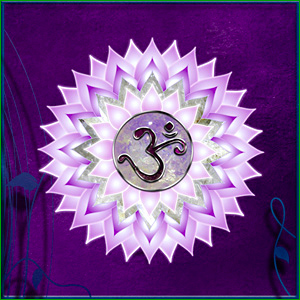 7e chakraLe 7e chakra est connecté à notre guide spirituel par la glande pinéale. Dans l’imagerie populaire chrétienne, il est représenté par l’auréole des saints.

Ce chakra échappe au corps physique et même au corps éthérique primaire. Il est la Colombe de l’esprit dont les ailes sont au sommet de l’Arbre de Vie. Il est également la pointe d’un triangle dont la base serait la ligne unissant les deux zones de visualisation psychique situées derrière les oreilles.

C’est lui qui, en quelque sorte, « sanctifie » les têtes des serpents. Il est l’illustration parfaite de la Conscience Universelle, Divine, transcendant l’action de tous les autres chakras, et nous ouvrant les portes du Royaume du Tout.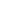 CaractéristiquesCaractéristiquesCaractéristiquesCaractéristiquesCaractéristiquesNom Sanskrit :SahasraraSahasraraSignification :Mille fois autantMille fois autantNom usuel :Chakra de la couronneChakra de la couronneEmplacement :• Au sommet de la tête, sous la fontanelle• Au sommet de la tête, sous la fontanelleFonctions :• Compréhension
• Connaissance
• Conscience cosmique, transcendante
• Esprit de synthèse
• Relié au divin• Compréhension
• Connaissance
• Conscience cosmique, transcendante
• Esprit de synthèse
• Relié au divin• Compréhension
• Connaissance
• Conscience cosmique, transcendante
• Esprit de synthèse
• Relié au divin• Compréhension
• Connaissance
• Conscience cosmique, transcendante
• Esprit de synthèse
• Relié au divinLiens :• Lié aux expériences de la vie de 42 à 49 ans
• Au cosmos• Lié aux expériences de la vie de 42 à 49 ans
• Au cosmos• Lié aux expériences de la vie de 42 à 49 ans
• Au cosmos• Lié aux expériences de la vie de 42 à 49 ans
• Au cosmosCorps/Aura :• Monadique (Esprit divin)• Monadique (Esprit divin)• Monadique (Esprit divin)• Monadique (Esprit divin)Glandes :• Pinéale / Épiphyse (La glande pinéale est le centre émetteur-récepteur des ondes télépathiques.)• Pinéale / Épiphyse (La glande pinéale est le centre émetteur-récepteur des ondes télépathiques.)• Pinéale / Épiphyse (La glande pinéale est le centre émetteur-récepteur des ondes télépathiques.)• Pinéale / Épiphyse (La glande pinéale est le centre émetteur-récepteur des ondes télépathiques.)Hormones :• Sérotonine• Sérotonine• Sérotonine• SérotonineOrganes :• Cerveau (partie supérieure)
• Cortex cérébral
• Œil droit• Cerveau (partie supérieure)
• Cortex cérébral
• Œil droit• Cerveau (partie supérieure)
• Cortex cérébral
• Œil droit• Cerveau (partie supérieure)
• Cortex cérébral
• Œil droitSens :• Empathie• Empathie• Empathie• EmpathieActions :• Nourrit les 6 chakras inférieurs• Nourrit les 6 chakras inférieurs• Nourrit les 6 chakras inférieurs• Nourrit les 6 chakras inférieursForce :• Connaissance
• Compréhension
• Conscience transcendante
• Intuitions dans le processus de guérison• Connaissance
• Compréhension
• Conscience transcendante
• Intuitions dans le processus de guérison• Connaissance
• Compréhension
• Conscience transcendante
• Intuitions dans le processus de guérison• Connaissance
• Compréhension
• Conscience transcendante
• Intuitions dans le processus de guérisonForme énergie :• Conscience• Conscience• Conscience• ConscienceÉnergie
créatrice :• Point d’entrée au corps physique de la force créatrice (énergie cosmique, énergie divine, énergie vitale, …)• Point d’entrée au corps physique de la force créatrice (énergie cosmique, énergie divine, énergie vitale, …)• Point d’entrée au corps physique de la force créatrice (énergie cosmique, énergie divine, énergie vitale, …)• Point d’entrée au corps physique de la force créatrice (énergie cosmique, énergie divine, énergie vitale, …)Énergie
manifestée :• Relie le corps physique aux 7 chakras
• Siège du Prana• Relie le corps physique aux 7 chakras
• Siège du Prana• Relie le corps physique aux 7 chakras
• Siège du Prana• Relie le corps physique aux 7 chakras
• Siège du PranaInfluences
psychologiques :• Capacité à élever notre conscience.
• Degrés de confiance qui surpasse les peurs humaines.• Capacité à élever notre conscience.
• Degrés de confiance qui surpasse les peurs humaines.• Capacité à élever notre conscience.
• Degrés de confiance qui surpasse les peurs humaines.• Capacité à élever notre conscience.
• Degrés de confiance qui surpasse les peurs humaines.Huiles essentielles :• Oliban (encens) (pour tout le monde)• Oliban (encens) (pour tout le monde)• Oliban (encens) (pour tout le monde)• Oliban (encens) (pour tout le monde)Maux :• Épilepsie, si non due à des phénomènes non physiologiques mais d’ordre extrasensoriel.
• Idées suicidaires
• Perte de mémoire• Épilepsie, si non due à des phénomènes non physiologiques mais d’ordre extrasensoriel.
• Idées suicidaires
• Perte de mémoire• Épilepsie, si non due à des phénomènes non physiologiques mais d’ordre extrasensoriel.
• Idées suicidaires
• Perte de mémoire• Épilepsie, si non due à des phénomènes non physiologiques mais d’ordre extrasensoriel.
• Idées suicidaires
• Perte de mémoirePeurs :• Peur de perdre ses croyances
• Peur de perdre son identité (émotions, mémoires, Forme-Pensées…)• Peur de perdre ses croyances
• Peur de perdre son identité (émotions, mémoires, Forme-Pensées…)• Peur de perdre ses croyances
• Peur de perdre son identité (émotions, mémoires, Forme-Pensées…)• Peur de perdre ses croyances
• Peur de perdre son identité (émotions, mémoires, Forme-Pensées…)Aspect spirituel :• Lié aux qualités spirituelles de la spiritualité.
• Lié à nos sentiments sur la spiritualité, les notions de divinité, de bon et mauvais.• Lié aux qualités spirituelles de la spiritualité.
• Lié à nos sentiments sur la spiritualité, les notions de divinité, de bon et mauvais.• Lié aux qualités spirituelles de la spiritualité.
• Lié à nos sentiments sur la spiritualité, les notions de divinité, de bon et mauvais.• Lié aux qualités spirituelles de la spiritualité.
• Lié à nos sentiments sur la spiritualité, les notions de divinité, de bon et mauvais.Aliments :              Jeûne	Couleur :                Blanc / Blanc violet	Droit :	                   De savoir	Élément :               Pensée	Mantra :                 Ham So	Métal :	                   Or	Minéraux :             Améthyste-Diamant-FluorineMot-clé :                Je sais	Note :	                   SI	Planète :                Uranus	Aliments :              Jeûne	Couleur :                Blanc / Blanc violet	Droit :	                   De savoir	Élément :               Pensée	Mantra :                 Ham So	Métal :	                   Or	Minéraux :             Améthyste-Diamant-FluorineMot-clé :                Je sais	Note :	                   SI	Planète :                Uranus	À retenir Chakra de la couronne équilibré :
Ouverture à l’énergie divine, accès total à l’inconscient et au subconscient.Chakra de la couronne faible ou bloqué :
Indécision, disparition de l’étincelle physique de joie.Chakra de la couronne surdéveloppé :
Frustration et migraines fréquentes.Source : https://energie-sante.net/les-chakrasÀ retenir Chakra de la couronne équilibré :
Ouverture à l’énergie divine, accès total à l’inconscient et au subconscient.Chakra de la couronne faible ou bloqué :
Indécision, disparition de l’étincelle physique de joie.Chakra de la couronne surdéveloppé :
Frustration et migraines fréquentes.Source : https://energie-sante.net/les-chakras